SEMANA N°: 6ASIGNATURA: HistoriaASIGNATURA: HistoriaGUÍA DE APRENDIZAJE (clase 4)Profesor(a): María Cecilia Estay MachucaGUÍA DE APRENDIZAJE (clase 4)Profesor(a): María Cecilia Estay MachucaGUÍA DE APRENDIZAJE (clase 4)Profesor(a): María Cecilia Estay MachucaNombre Estudiante:Nombre Estudiante:Curso:  1 BásicoUnidad 1: Ubicación temporalUnidad 1: Ubicación temporalUnidad 1: Ubicación temporalObjetivo de Aprendizaje: Secuenciar acontecimientos y actividades de la vida cotidiana, personal y familiar, utilizando categorías relativas de ubicación temporal, como antes, después; ayer, hoy, mañana; día, noche; este año, el año pasado, el año próximo.OA02Objetivo de Aprendizaje: Secuenciar acontecimientos y actividades de la vida cotidiana, personal y familiar, utilizando categorías relativas de ubicación temporal, como antes, después; ayer, hoy, mañana; día, noche; este año, el año pasado, el año próximo.OA02Objetivo de Aprendizaje: Secuenciar acontecimientos y actividades de la vida cotidiana, personal y familiar, utilizando categorías relativas de ubicación temporal, como antes, después; ayer, hoy, mañana; día, noche; este año, el año pasado, el año próximo.OA02Recursos de aprendizaje a utilizar: Trabajo formativo en cartulina.Recursos de aprendizaje a utilizar: Trabajo formativo en cartulina.Recursos de aprendizaje a utilizar: Trabajo formativo en cartulina.Actividad: 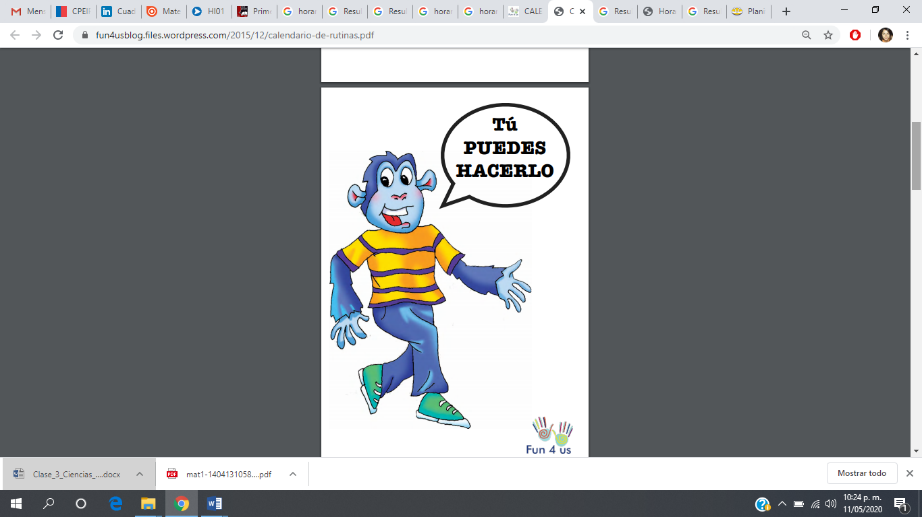 Vamos a recordar los días de la semana realizando la siguiente actividad Formativa junto a tu familia.1.- Completa un horario semanal en una hoja de block o cartulina, con las actividades diarias que realizas. Este horario ayudará para que puedas organizar mejor tu tiempo, y rutinas diarias. 2.- Puedes agregar dibujos o recortes para ayudarte. 3.- Decóralo como quieras. Pégalo en la pared en un lugar que sea visible por todos. (tómale una foto)4.- Recuerda agregar tu horario de actividades escolares (Hacer Tareas)Ejemplo de cómo puede ser:Fin de semanaActividad: Vamos a recordar los días de la semana realizando la siguiente actividad Formativa junto a tu familia.1.- Completa un horario semanal en una hoja de block o cartulina, con las actividades diarias que realizas. Este horario ayudará para que puedas organizar mejor tu tiempo, y rutinas diarias. 2.- Puedes agregar dibujos o recortes para ayudarte. 3.- Decóralo como quieras. Pégalo en la pared en un lugar que sea visible por todos. (tómale una foto)4.- Recuerda agregar tu horario de actividades escolares (Hacer Tareas)Ejemplo de cómo puede ser:Fin de semanaActividad: Vamos a recordar los días de la semana realizando la siguiente actividad Formativa junto a tu familia.1.- Completa un horario semanal en una hoja de block o cartulina, con las actividades diarias que realizas. Este horario ayudará para que puedas organizar mejor tu tiempo, y rutinas diarias. 2.- Puedes agregar dibujos o recortes para ayudarte. 3.- Decóralo como quieras. Pégalo en la pared en un lugar que sea visible por todos. (tómale una foto)4.- Recuerda agregar tu horario de actividades escolares (Hacer Tareas)Ejemplo de cómo puede ser:Fin de semana